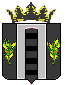 АДМИНИСТРАЦИЯ  ПОГРАНИЧНОГО МУНИЦИПАЛЬНОГО  ОКРУГАОТДЕЛ  ОБРАЗОВАНИЯПРИКАЗ12.03.2021                                       п. Пограничный                                    № 32Об организации и проведении регионального тренировочного мероприятия по английскому языку (письменная часть) в пункте проведения экзамена 3101 на территории Пограничного муниципального округа в 2021 году В соответствии с Федеральным законом от 29.12.2012 № 273-ФЗ «Об образовании в Российской Федерации», Порядком проведения государственной итоговой аттестации по образовательным программам среднего общего образования, утвержденным приказом Министерства просвещения Российской Федерации и Федеральной службы по надзору в сфере образования и науки от 07.11.2018 № 190/1512 «Об утверждении Порядка проведения государственной итоговой аттестации по образовательным программам среднего общего образования», письмом Федерального государственного бюджетного учреждения «Федеральный центр тестирования» от 02.02.2021 № 87/02, в целях проведения организационных и технологических процедур по подготовке к проведению государственной итоговой аттестации по программам среднего общего образования и обучения работников пунктов проведения экзаменов на территории Приморского края в 2021 году ПРИКАЗЫВАЮ:Провести 25.03.2021 региональное тренировочное мероприятие по английскому языку (письменная часть) с применением технологии печати полного комплекта экзаменационных материалов (далее - ЭМ) на электронных носителях и сканирования в штабе пункта проведения экзамена (далее - ППЭ) без участия обучающихся (далее - тренировочное мероприятие).Задействовать в проведении тренировочного мероприятия ППЭ-3101 и аудитории, а также всех работников ППЭ, запланированных для проведения единого государственного экзамена (далее - ЕГЭ) основного периода в 2021 году.Третьяковой Т.В., главному специалисту по школам отдела образования Администрации Пограничного муниципального округа:В срок до 15:00 12.03.2021 произвести назначение ППЭ, аудиторного фонда и работников ППЭ (в том числе их распределение), запланированных для проведения тренировочного мероприятия в Планировании ГИА-11 и сделать выгрузку вышеперечисленных сведений в РЦОИ по защищенной сети VipNet абоненту сети 6114 «Региональный центр обработки информации»;Организовать проведение тренировочного мероприятия в соответствии с рекомендациями Федеральной службы по надзору в сфере защиты прав потребителей и благополучия человека на территории Российской Федерации и регламентом проведения тренировочного мероприятия;Руководителю ППЭ, Бисик Е.П.: В день проведения тренировочного мероприятия обеспечить в ППЭ работу штаба и всех задействованных аудиторий;Обеспечить участие работников ППЭ (в том числе резервных), запланированных для проведения основного периода ЕГЭ в 2021 году, в проведении тренировочного мероприятия;Обязать членов ГЭК, задействованных в проведении тренировочного мероприятия, получить ТОКЕНы в РЦОИ в период с 15.03.2021 по 19.03.2021, в соответствии с дополнительно направленным информационным письмом;Обеспечить подготовку оборудования, включая резервное, предназначенного для проведения тренировочного мероприятия;Обеспечить тиражирование (запись на диски) ЭМ;В срок до 14:00 23.03.2021 обеспечить техническую подготовку ППЭ к проведению тренировочного мероприятия при участии членов ГЭК с передачей статуса на тренировочном федеральном портале;В срок до 14:00 24.03.2021 обеспечить прохождение контроля технической готовности ППЭ к проведению тренировочного мероприятия при участии членов ГЭК, с передачей статуса на тренировочном федеральном портале;По завершении тренировочного мероприятия обеспечить сканирование в штабе ППЭ и передачу в РЦОИ до 15:00 25.03.2021 пакета (пакетов) с электронными образами бланков регистрации условных участников, форм ППЭ;Обеспечить заполнение и передачу в РЦОИ по электронной почте (ppe@rcoi25.ru) журнала проведения тренировочного мероприятия (в формате xls/.xlsx) в срок до 16:00 25.03.2021;Довести настоящий приказ до сведения всех категорий работников ППЭ, задействованных в проведении тренировочного мероприятия;Создать комиссию по уничтожению ЭМ и обеспечить утилизацию материалов тренировочного мероприятия по истечении 30 календарных дней со дня его проведения.Контроль за исполнением настоящего приказа возложить на Третьякову Т.В., главного специалиста по школам отдела образования Администрации Пограничного муниципального округа.Заместитель начальника отдела образования                                                                          О.В. Балесный